Heilige Hieronymus Aemilianus deelt voedsel uit aan wezen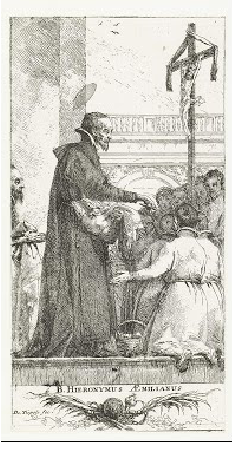 Giandomenico Tiepolo1748/1752DettagliTitolo: Heilige Hieronymus Aemilianus deelt voedsel uit aan wezenCreatore: Giovanni Domenico TiepoloData di creazione: 1748/1752Dimensioni reali: h 189mm - w 98mmLink esterno: See more details about this work on the Rijksmuseum WebsiteMateriale: etchingRIJKS MUSEUM AMSTERDAM